CVIJETPotreban materijal i pribor:Upute za rad:1.Na kolaž papiru nacrtaš cvijet u obliku tulipana i izrežeš.3. Cvijet stavi na štapić tako da probušiš cvijet na dva mjesta i provučeš štapić.Zalijepi listove.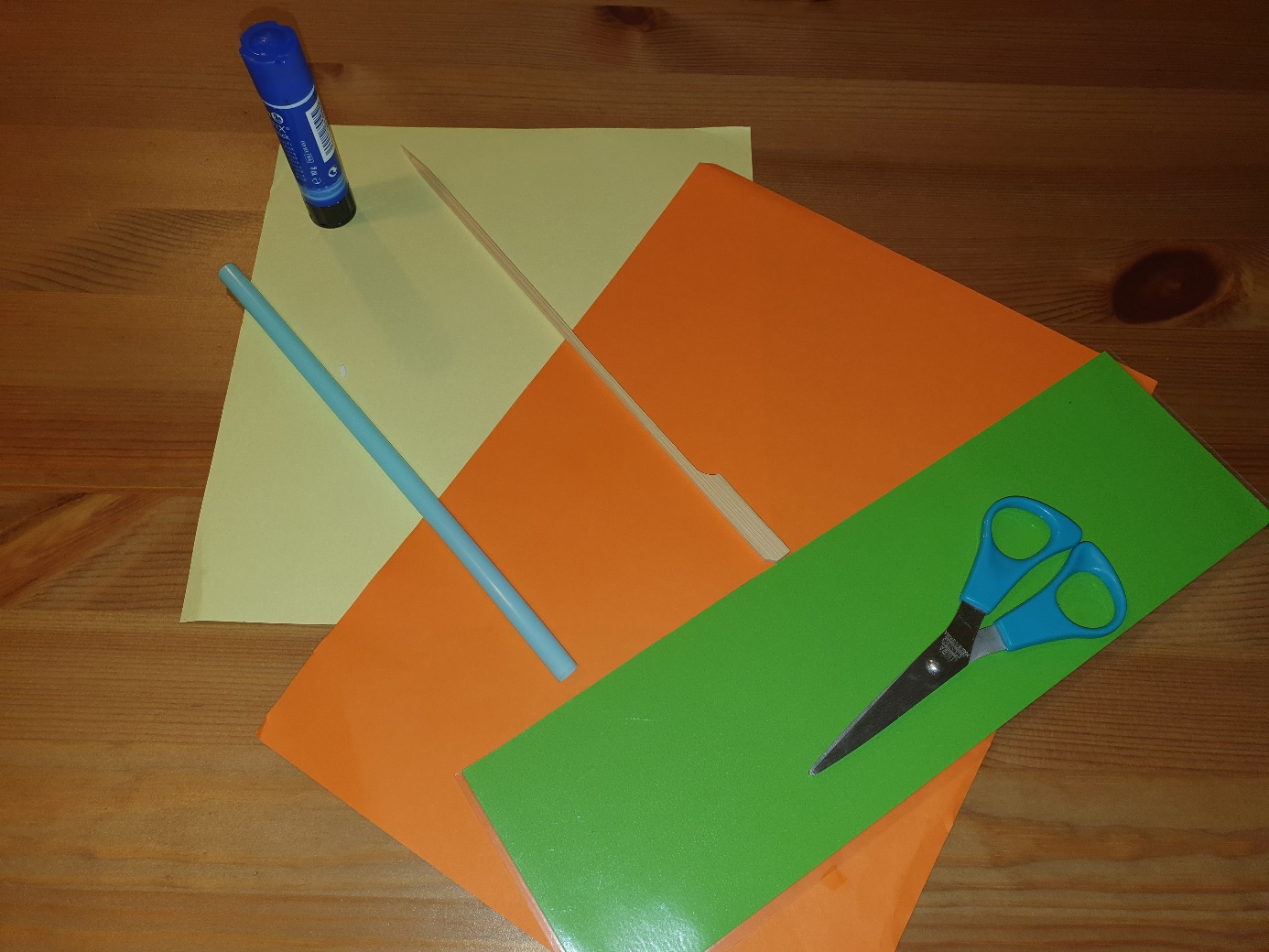 papir u bojidrveni štapić ili slamkaškare, ljepilo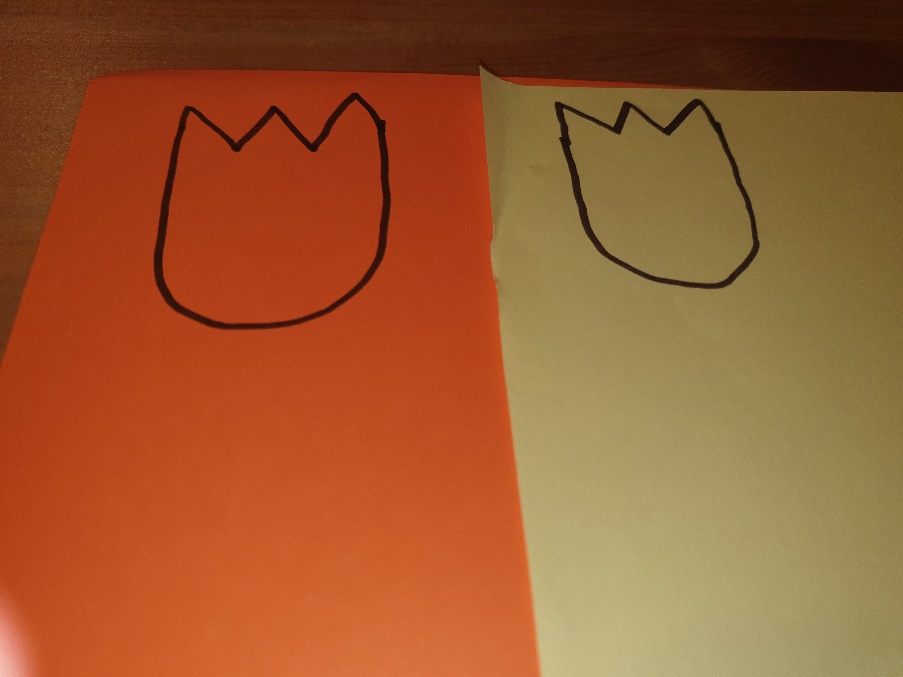 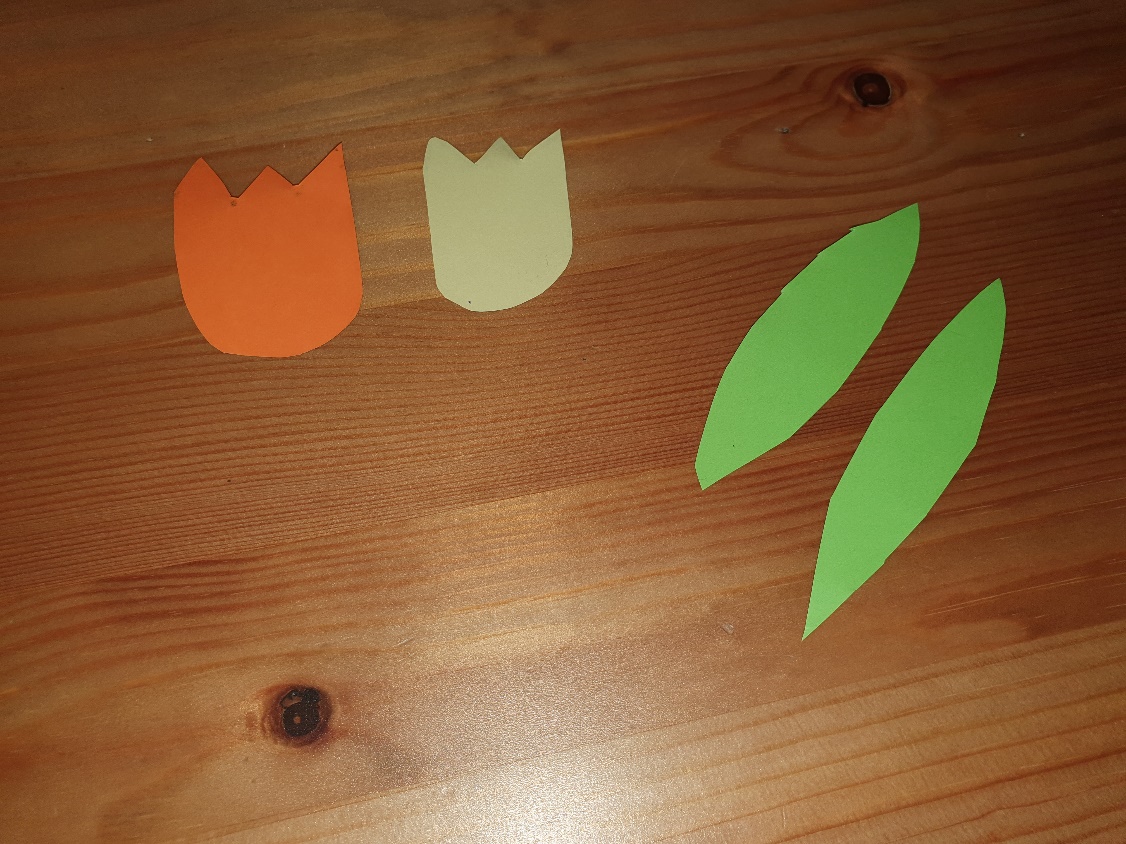 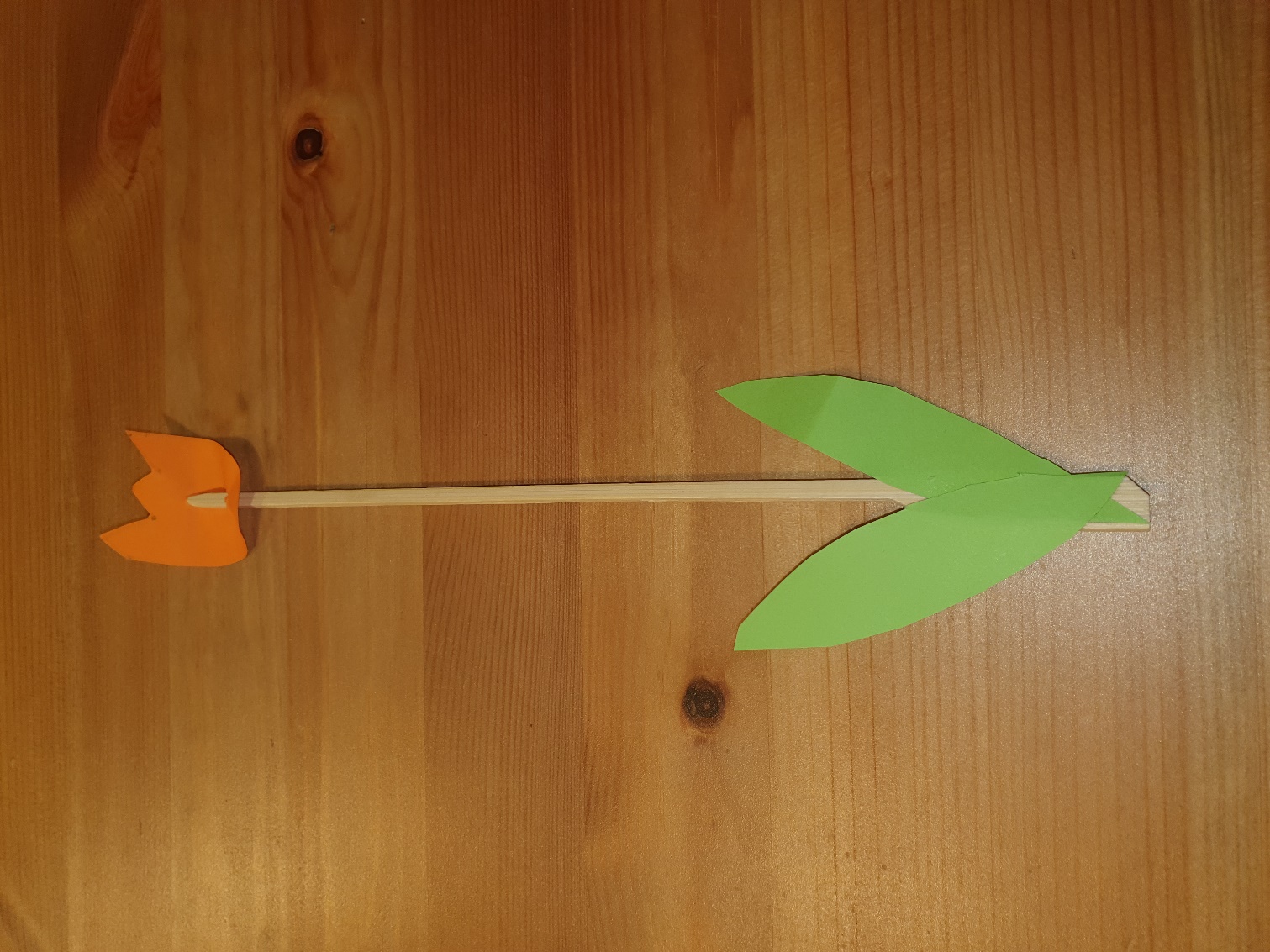 